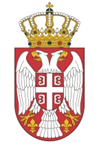 РЕПУБЛИКА СРБИЈАМинистарство за јавна улагањакао наручилацобјављујеЈАВНИ ПОЗИВНазив наручиоца: МИНИСТАРСТВО ЗА ЈАВНА УЛАГАЊААдреса: НЕМАЊИНА БР. 11, БЕОГРАД, 11000Врста поступка јавне набавке: Отворени поступакВрста предмета набавке: ДобраНазив предмета набавке: Набавка опреме - столице за гледаоце-за део – позориште и музичка академија Југословенског драмског позоришта у БеоградуГлавна ЦПВ ознака: 39110000Подаци о партијамаОвај предмет набавке није обликован у партије.Главно место извршења: Југословенско драмско позориште, ул. Краља Милана 50, 11000 Београд Критеријум за доделу уговора на основу: ЦенеТрајање уговора: у данима: 120Документација о набавци је доступна уз бесплатан, неограничен и несметан директан приступ на: https://jnportal.ujn.gov.rs/Понуде или пријаве морају се поднети електронски на: https://jnportal.ujn.gov.rs/Рок за подношење понуда или пријава: 17.05.2024. 12:00:00Отварање понудаДатум и време: 17.05.2024. 13:00:00Место: Крунска 58, 11000 БеоградПодаци о поступку отварања понуда У поступку отварања понуда активно могу да учествују само овлашћени представници понуђача.Пре почетка поступка јавног отварања понуда овлашћени представници понуђача, који ће учествовати у поступку отварања понуде, дужни су да Наручиоцу предају оверено овлашћење на меморандуму Понуђача, на основу кога ће доказати да имају овлашћење за активно учешће у поступку отварања понуде.